О внесении изменений в Административный регламент по исполнения муниципальной функции осуществления муниципального жилищного контроля на территории  сельского поселения Васильевка муниципального района Шенталинский Самарской областиНа основании Протеста прокурора Шенталинского района от 20.04.2019 г. № 07-18-165-2019, для приведения Административного регламента в соответствие с действующим законодательством, Администрация сельского поселения ВасильевкаПОСТАНОВЛЯЕТ:Внести в Административный регламент по исполнению муниципальной функции осуществления муниципального жилищного контроля на территории  сельского поселения Васильевка муниципального района Шенталинский Самарской области, утвержденный постановлением Администрации сельского поселения Васильевка № 20-п от 13.06.2013 г. следующие изменения:Пункт 3.2.1. изложить в следующей редакции:«3.2.1. Основаниями для начала административной процедуры являются:а) ежегодный план проведения плановых проверок;б) наличие одного или нескольких оснований для проведения внеплановой проверки, предусмотренных частью 2 статьи 10 Федерального закона от 26.12.2008 г. №294-ФЗ "О защите прав юридических лиц и индивидуальных предпринимателей при осуществлении государственного контроля (надзора) и муниципального контроля"в) поступления, в частности посредством системы, в орган муниципального жилищного контроля обращений и заявлений граждан, в том числе индивидуальных предпринимателей, юридических лиц, информации от органов государственной власти, органов местного самоуправления, выявление органом государственного жилищного надзора, органом муниципального жилищного контроля в системе информации о фактах нарушения требований правил предоставления, приостановки и ограничения предоставления коммунальных услуг собственникам и пользователям помещений в многоквартирных домах и жилых домах, требований к порядку создания товарищества собственников жилья, жилищного, жилищно-строительного или иного специализированного потребительского кооператива, уставу товарищества собственников жилья, жилищного, жилищно-строительного или иного специализированного потребительского кооператива и порядку внесения изменений в устав такого товарищества или такого кооператива, порядку принятия собственниками помещений в многоквартирном доме решения о выборе юридического лица независимо от организационно-правовой формы или индивидуального предпринимателя, осуществляющих деятельность по управлению многоквартирным домом (далее - управляющая организация), в целях заключения с управляющей организацией договора управления многоквартирным домом, решения о заключении с управляющей организацией договора оказания услуг и (или) выполнения работ по содержанию и ремонту общего имущества в многоквартирном доме, решения о заключении с указанными в части 1 статьи 164 Жилищного Кодекса лицами договоров оказания услуг по содержанию и (или) выполнению работ по ремонту общего имущества в многоквартирном доме, порядку утверждения условий этих договоров и их заключения, порядку содержания общего имущества собственников помещений в многоквартирном доме и осуществления текущего и капитального ремонта общего имущества в данном доме, о фактах нарушения требований к порядку осуществления перевода жилого помещения в нежилое помещение в многоквартирном доме, к порядку осуществления перепланировки и (или) переустройства помещений в многоквартирном доме, о фактах нарушения управляющей организацией обязательств, предусмотренных частью 2 статьи 162 Жилищного Кодекса, о фактах нарушения в области применения предельных (максимальных) индексов изменения размера вносимой гражданами платы за коммунальные услуги, о фактах необоснованности размера установленного норматива потребления коммунальных ресурсов (коммунальных услуг), нарушения требований к составу нормативов потребления коммунальных ресурсов (коммунальных услуг), несоблюдения условий и методов установления нормативов потребления коммунальных ресурсов (коммунальных услуг), нарушения правил содержания общего имущества в многоквартирном доме и правил изменения размера платы за содержание жилого помещения, о фактах нарушения наймодателями жилых помещений в наемных домах социального использования обязательных требований к наймодателям и нанимателям жилых помещений в таких домах, к заключению и исполнению договоров найма жилых помещений жилищного фонда социального использования и договоров найма жилых помещений, о фактах нарушения органами местного самоуправления, ресурсоснабжающими организациями, лицами, осуществляющими деятельность по управлению многоквартирными домами, гражданами требований к порядку размещения информации в системе. Основанием для проведения внеплановой проверки органом муниципального жилищного контроля (в случаях наделения органами государственной власти субъектов Российской Федерации уполномоченных органов местного самоуправления отдельными государственными полномочиями по проведению проверок при осуществлении лицензионного контроля) является приказ (распоряжение) главного государственного жилищного инспектора Российской Федерации о назначении внеплановой проверки, изданный в соответствии с поручениями Президента Российской Федерации, Правительства Российской Федерации. Внеплановая проверка по указанным основаниям проводится без согласования с органами прокуратуры и без предварительного уведомления проверяемой организации о проведении внеплановой проверки.»Опубликовать настоящее Постановление в газете «Вестник поселения Васильевка» и разместить на официальном сайте Администрации сельского поселения Васильевка в сети Интернет.Контроль за исполнением настоящего постановления оставляю за собой.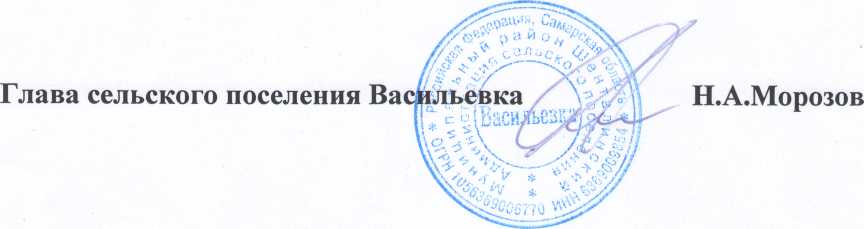 Администрациясельского поселения Васильевкамуниципального районаШенталинскийСамарской областиПОСТАНОВЛЕНИЕот 13.06.2019 г. №28 -п д.Васильевка, ул. Молодежная, д. 16т.8(84652) 45-1-99, факс 8(84652)45-1-99e-mail:  vasilevka@shentala.su